Тестовые задания муниципального этапаВсероссийской олимпиады школьников по технологииНоминация «Техника и техническое творчество»2016 - 2017 учебного года8 - 9 классУважаемый участник!Теоретические задания состоят из 27 заданий, в которых предложены тесты  с одним или несколькими правильными ответами. Также предложены теоретические вопросы, на которые следует дать исчерпывающий ответ,  и  творческие задания.Задача участника: внимательно ознакомиться с предложенными заданиями и выполнить их в строгом соответствии с формулировкой.Каждый правильный ответ в заданиях с 1 по 27 оценивается в 1 балл.Задание 28 оценивается в 8 баллов.Всего за теоретический тур максимальное количество баллов, которое может набрать участник, составляет 35 баллов.	Длительность теоретического тура  составляет 1,5 часа (90 минут) Отметьте знаком «+» правильный ответ:                                                                                             1. Изучая технологию в школе, Вы учитесь:а. Проводить физические эксперименты делать выводы;б. Решать задачи по химии и другим предметам; в. Анализировать биологические и экологические процессы; г. Проектировать, конструировать и изготавливать изделия.2. Укажите хронологический порядок изобретения следующих устройств:а. Электродвигателя;б. Парового двигателяв. Токарного станка;г. Лука.Ответ:_______________________________________________________________________________________________________________________________3.Приведите не менее двух примеров технологий, используемых в бронзовом веке.                                                                                                                                                                Ответ:________________________________________________________________________________________________________________________________________________________________________________________________ Отметьте знаком «+» правильный ответ:                                                                                                  4. Совокупность подвижных элементов,  их связей и соединений изображают при  помощи условных обозначений на схеме:а. Принципиальной;б. Электрической;в. Кинематической;г. Монтажной.Отметьте знаком «+» правильный ответ:                                                                                   5.Сведение о процессе изготовления изделия приведены:а. На техническом рисунке;б. На чертеже деталей;в. На сборочном чертеже;г. В технологической карте.Отметьте знаком «+» правильный ответ:                                                                                              6. К технологическим машинам относится:а. Двигатель внутреннего сгорания;б. Электродвигатель;в. Электромобиль;г. Фрезерный станок с ЧПУ. Отметьте знаком «+» правильные ответы:                                                                                          7. Какие соединения относятся к разъемным ?а. Шиповые;б. Сварные;в. С помощью шурупов;г. Винтовые.8,Назовите два сплава, в состав которых входит медь.Ответ:_______________________________________________________________________________________________________________________________Укажите знаком «+» правильный ответ:                                                                              9.Нагрев стали до температуры ниже 7230С, выдержка при этой температуре и последующее охлаждение на воздухе называется:          а. Закалкой;б. Отпуском;в. Нормализацией;г. Отжигом.Укажите знаком «+» правильный ответ:                                                                                        10. Масса образца древесины до высушивания составляла , а после высушивания . Какова была первоначальная влажность древесины:а.50%;б. 40%;в.30%;г.20%. Отметьте знаком «+» правильные ответы:                                                                           11.Механическими свойствами древесины являются:а. Прочность;б. Влажность;в. Твердость;г. Упругость.12. Укажите три причины почему необходимо сохранять и восстанавливать леса ?Ответ:_________________________________________________________________________________________________________________________________________________________________________________________________13. Укажите известные Вам три  технологии обработки металлов давлением.Ответ:_______________________________________________________________________________________________________________________________14. Приведите два примера технологических операций на производстве, которые могут выполнять роботы.Ответ:_______________________________________________________________________________________________________________________________15.Укажите четыре необходимые части робота-манипулятора.Ответ:_______________________________________________________________________________________________________________________________16. Приведите не менее двух функций управления, реализуемые в «умном доме».Ответ:_______________________________________________________________________________________________________________________________17. Что позволяет получить 3D-принтер в отличие от 2D- принтера?Ответ:_______________________________________________________________________________________________________________________________18. Почему тепловая энергетика, производящая основную часть электроэнергии для человечества, способствует изменению климата и повышению уровня Мирового океана?Ответ:_________________________________________________________________________________________________________________________________________________________________________________________________ 19. Укажите три основных  вида возобновляемых источников электрической энергии. В    чем их экологическое достоинство? Ответ:___________________________________________________________________________________________________________________________________________________________________________________________________________________________________________________________________    20. Найдите, чему равно сопротивление цепи.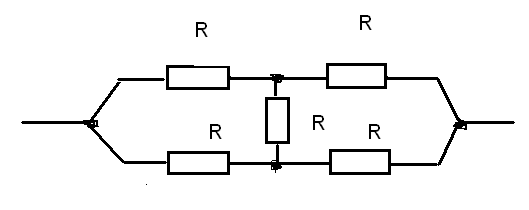 Ответ:____________________________________________________________21.Расставьте размеры на эскизе.Задание: 1 - масштаб 1:1;- длина заготовки 100 мм;- ширина заготовки 50 мм;- толщина заготовки 2,5 мм;- диаметр отверстий 5 мм;- расстояние между центрами отверстий 50 мм.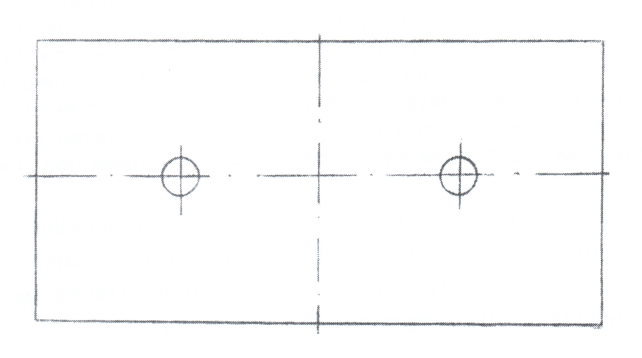 Отметьте знаком «+» правильный ответ:  22. Правильно выполнены выносные и размерные линии на:а) на	рисунке А Б) на рисунке БВ) на	рисунке В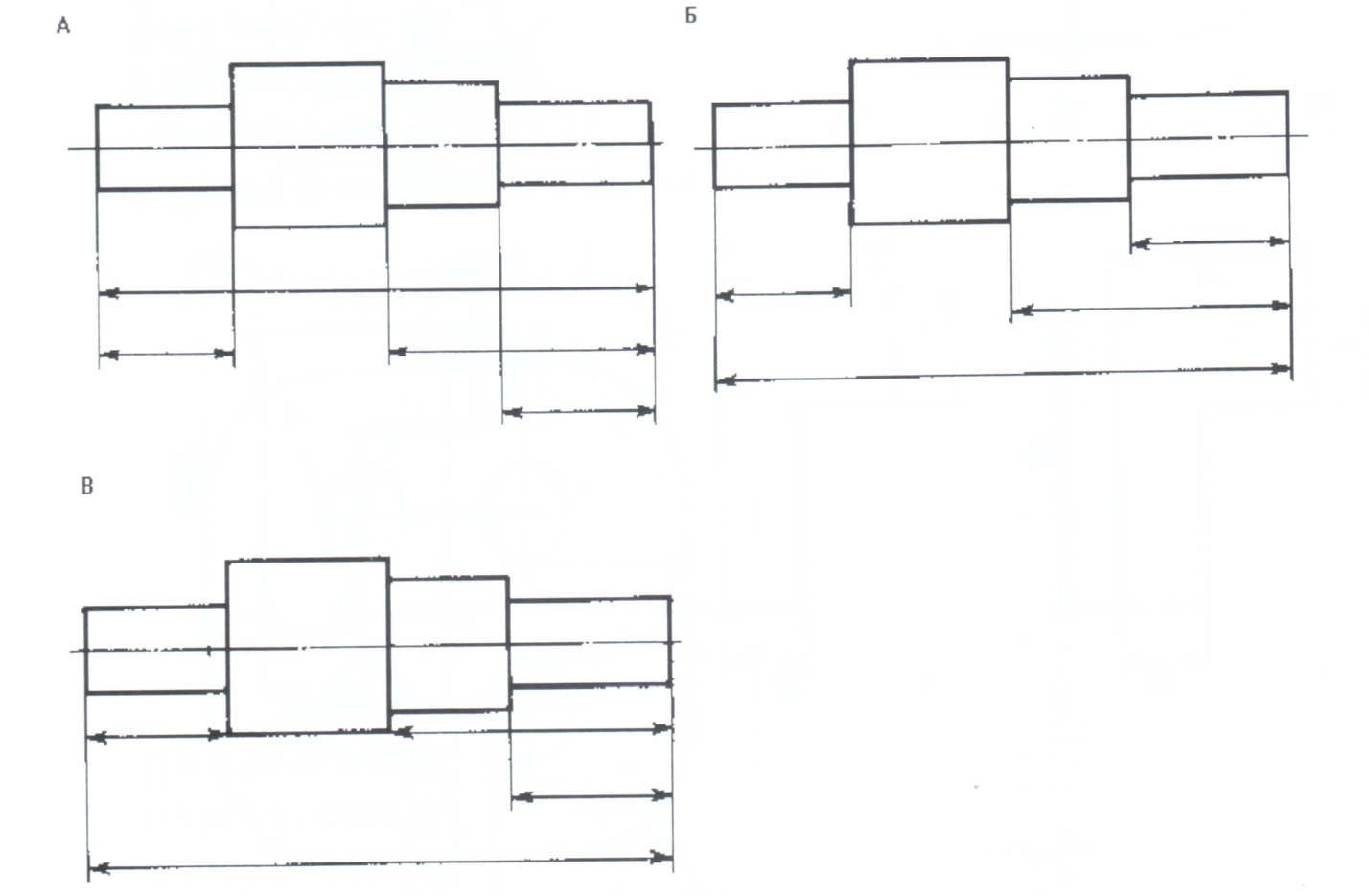 Укажите знаком «+» правильные ответы:23.Для развития  материального производства в нашей стране и улучшения благосостояния людей  в первую очередь нужны специалисты, обладающие профессиями типа: а. «Человек - человек»;б. «Человек - техника»;в. «Человек - знаковая система»;г. «Человек - природа»;д. «Человек - художественный образ».24. Установите технологическую последовательность окраски  рамы для картины.Выполнить повторную окраску;Подготовить рабочую зону;Сушка рамы после первичной окраски;Подготовить краску, кисти и сопутствующие материалы;Уборка рабочей зоны, материалов, инструментов;Подготовить раму к окраске. Зашпаклевать трещины, неровности.        Зачистить раму после сушки;Выполнить первичную окраску.   Отметьте знаком «+»  правильный ответ:25.Предпринимательская деятельность начинается:а. С разработки бизнес-плана;б. С рекламы будущего изделия;в. С возникновения  предпринимательской  идеи; г. С регистрации предприятия. Отметьте знаком «+» правильный ответ:26.Выполнение проектного изделия начинается:а. Со сбора информации для выполнения проекта;б. С формулировки  проблемы и темы проекта;в. С выдвижения идеи выполнения проекта;г. С изготовления чертежей и технологической документации.27. На каком этапе выполнения проекта можно внести в его выполнение что – то новое?Ответ:________________________________________________________________________________________________________________________________________________________________________________________________26.   Творческое задание. «Изготовить  разделочную доску»Технические условия:Вам необходимо выбрать материал и размеры заготовки.                                                        (1 балл)От руки выполните эскиз разделочной доски и проставьте размеры.                                    (2 балла).Разработать технологическую карту.            ( 3  баллов)Предложите вид отделки данного изделия.  (  1 баллов)Учитывается дизайн готового изделия.          ( 1  баллов)